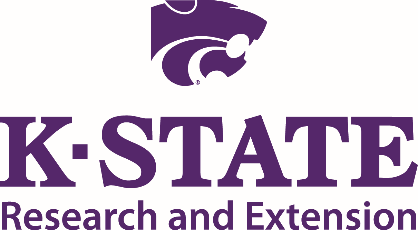 First ImpressionsA program for community assessment & improvementK-State Research and Extension’s Community Vitality program helps commuities assess and develop opportunities and strategies for community improvement.  Through the First Impressions program communities can learn about existing strengths and weaknesses through the eyes of the first-time visitor. The results from a First Impressions visit can serve as the basis for community action. The final report and photographs can also be used as a way to document changes in the community over time.This tool is particularly useful because as a matter of human nature, all communities have difficulities viewing their surroundings as others – customers, visitors, potential residents, and potential businesses – see them. Our views are skewed by over-familiarization, a lack of differing perspectives, expectations, and a reluctance to be completely honest with our neighbors when dealing with difficult issues, such as the appearance of buildings, customer service, and the maintenance of public faciities.How does it work?Volunteers from two somewhat similar communities agree to do unannounced visits and then report on their findings.  Participants become “secret shoppers” for the day to discover what they can about their sister community.  Participants follow procedures and document their visit using a participant guide to record photos and comments.  The guide, which ensures that evaluations and reports are thorough and uniform, is divided into the following sections:Prior to your visit (requesting information ahead of time)The Five Minute ImpressionCommunity EntrancesHousing and Residential AreasEducation, Health, Social and Emergency ServicesLocal EconomyGovernment/Public ServicesRecreation, Faith, Culture and HeritageGeneral ObservationsInformation from Community ResidentsWrap-upFollowing the visit, the First Impressions reports are compiled and exchanged with the sister community.  A “town meeting” is arranged where results are shared with the broader community.  This is typically done with a presentation which includes photos that illustrated observations made.Following presentation of the report, action planning is the next step, identify specific issues to address and establish working committees.  Be sure to include local officials and other community leaders throughout the entire First Impressions exercise.  Their involvement will assist in achieving success in resolving the identified issues.   Involvement of the local media is also an excellent way to motivate good actions as a result of the report.How do we participate?A community group, such as city council, chamber of commerce, PRIDE organization, or another community development organization would make a request to participate in the program.  A visit would be made to the organization to explain the procedure and explore “sister city” possibilities.  A formal letter of intent to participate is signed between the two communities and a timeframe for completing the exchange is agreed upon.  A team of 3 to 4 community volunteers will be recruited to conduct the community visit and complete the participant guide which includes comments and photos.  Reports will be compiled and exchanged with the sister communities.  The First Impressions Coordinator will present the findings.  This is usually done in the form of a “town meeting” using a PowerPoint presentation with key photos and comments.Who do we contact?For more information or to make a request to participate contact the K-State Research and Extension Office of Community Vitality:Nadine Sigle				Nancy Daniels				Jan Steennsigle@ksu.edu                                         nkdaniels@ksu.edu		         	jmsteen@ksu.edu(785) 346-6256				(785) 410-6352			         	(620) 200-0665Trudy Rice				Jaime Menontrice@ksu.edu				jmenon@ksu.edu (785) 766-3996 			(785) 532-5840First Impressions was developed by the University of Wisconsin-Extension and adapted for use by K-State Research and Extension.  Restructuring made possible through a partnership with the Dane G. Hansen Foundation.  Kansas State University Agricultural Experiment Station and Cooperative Extension ServiceK-State Research and Extension is an equal opportunity provider and employer.  Issued in furtherance of Cooperative Extension Works, Acts of May 8 and June 30, 1914, as amended.  Kansas State University, County Extension Councils, Extension Districts, and United States Department of Agriculture Cooperating, John D. Floros, Director.